PRESSEMITTEILUNG 10/2023 – 25. September 2023Cardo und Helmhersteller LS2 launchen passendes KommunikationssystemLS2 4x powered by Cardo Systems jetzt verfügbarAuf der EICMA 2022 in Mailand hatte LS2 die Einführung des neuen Universal Communications Solution (UCS)-Standards in ausgewählten Helmen angekündigt. Nun ist das für diese Helmmodelle perfekt passende Kommunikationssystem verfügbar: das neue LS2 4x powered by Cardo.Das LS2 4x wurde speziell für den Einbau in die ECE 22.06-konformen LS2 Helme VECTOR 2, ADVANT und INFINITY entwickelt, die alle nach den Rahmenvorgaben des UCS-Standards entwickelt wurden. Damit haben Kunden nun die Möglichkeit, das neue System mit wenigen Handgriffen wahlweise in einen Vollvisier-, Klapp- oder Jethelm des Herstellers einzubauen.Das LS2 4x-System wird zunächst als werksseitig montierte Lösung in den passenden LS2-Helmen angeboten, die sowohl als Standard- als auch Carbon-Versionen zur Auswahl stehen. Später im Jahr wird dann ein separates Nachrüst-Set verfügbar sein.Das von Cardo Systems entwickelte LS2 INTERCOM LS2 4x verbindet bis zu vier Fahrer über Bluetooth, hat eine Reichweite von 1,2 km, bietet Sound by JBL und ist vollständig wasserdicht. Zudem umfasst die umfangreiche Ausstattung die Sprachsteuerung „Natural Voice Operation“ und den Verbindungsstandard „Open Bluetooth Intercom“ (OBi). Das kompakte Gerät verfügt außerdem über eine automatische Bluetooth-Verbindungswiederherstellung, falls es auf der Tour einmal zu einer Unterbrechung der Funkverbindung kommen sollte.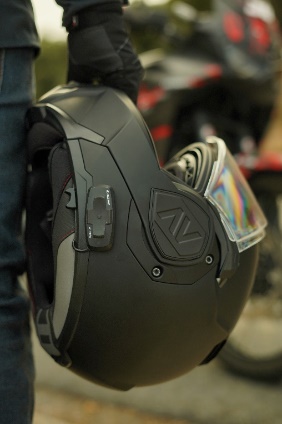 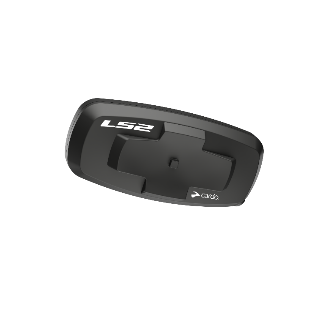 Das Cardo LS2 4x folgt dem Formfaktor des UCS Branchenstandards und passt daher perfekt in die dementsprechend vorbereiteten Helme des Herstellers LS2.Shachar Harari, Vice President, Business Development bei Cardo Systems sagt: „Wir freuen uns, mit LS2 zusammenzuarbeiten und das beste Bluetooth-Kommunikationserlebnis auf dem Markt zu bieten. Die Entscheidung von LS2, seine Lösung auf der UCS-Plattform aufzubauen, unterstreicht die Bedeutung dieses neuen Industriestandards für nahtlos integrierte Kommunikation. Wir freuen uns auf die gemeinsame erfolgreiche Zukunft mit LS2.“Luca Porcellati, Marketing Director bei LS2, fügt hinzu: „Wir freuen uns sehr, die UCS-kompatiblen Helme in Zusammenarbeit mit Cardo, einem Unternehmen, das unsere Vision von Innovation und Qualität teilt, für Motorradfahrer auf der ganzen Welt auf den Markt bringen zu können. Da wir Integral-, Klapp- und Jethelme mit dieser Funktionalität anbieten, gibt es für alle Arten von Motorradfahrern eine Option.“Das gesamte Helmsortiment von LS2 ist unter dem Link www.ls2helmets.com zu finden, weitere Informationen über Cardo Systems stehen hier: www.cardosystems.com.Über Cardo SystemsCardo Systems ist auf das Design, die Entwicklung, die Herstellung und den Vertrieb von hochmodernen drahtlosen Kommunikations- und Unterhaltungssystemen für die unterschiedlichsten Anwendungen im On- und Offroad-Bereich spezialisiert. Ursprünglich auf mobile, drahtlose Kommunikationslösungen für Motorradfahrer konzentriert, leistete Cardo seit seiner Gründung im Jahr 2003 Pionierarbeit bei der großen Mehrheit der Innovationen für Bluetooth-Kommunikationssysteme und führte 2015 das weltweit erste Mesh-basierte Kommunikationsprotokoll auf dem Zweiradmarkt ein. Die Produkte des Unternehmens, die mittlerweile in mehr als 100 Ländern erhältlich sind, sind die weltweit führenden Kommunikationsgeräte für die Motorradindustrie und konzentrieren sich immer stärker darauf, das Fahrerlebnis in allen Powersport-Kategorien durch überlegene drahtlose Kommunikationstechnologien zu verbessern.---------------------------------------------------------------Weitere Informationen zu Cardo erhalten Medienvertreter bei:Arnd von de Fenn / +49 (0) 7071 156 41 / cardo@wortwerkstatt.deSven Peters / +49 (0) 7071 156 42 / cardo@wortwerkstatt.deAuf Wunsch versorgen wir Sie gerne mit weiteren Informationen und Bildmaterial sowie Testmustern der Cardo Systeme – sprechen Sie uns dafür gerne unter den o.g. Kontaktdaten an! Sämtliche Informationen und Bilder dieser Presseveröffentlichung sind selbstverständlich frei und können für Medienzwecke jeglicher Art kostenfrei verwendet werden. Wir freuen uns über Belegexemplare & Links. ---------------------------------------------------------------Cardo Systems im Social Web: https://www.facebook.com/CardoSystemsGlobalhttps://www.instagram.com/CardoSystems/ https://twitter.com/CardoSystems https://www.youtube.com/channel/UCWP8jg0fxbVdmX9jXJXbYEw